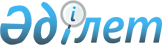 1997 жылы егiн жинауды жүргiзу үшiн мұнай өнiмдерiн беру жөнiндегi шаралар туралыҚазақстан Республикасы Үкiметiнiң қаулысы 1997 жылғы 22 шiлдедегi N 1147



          1997 жылы егiн жинауды жүргiзу үшiн ауыл шаруашылығы тауар
өндiрушiлерiне мұнай өнiмдерiн берудi ынталандыру мақсатында
Қазақстан Республикасының Үкiметi қаулы етедi:




          1. Қазақстан Республикасының Энергетика және табиғи ресурстар
министрлiгi, Көлiк және коммуникациялар министрлiгi, Ауыл шаруашылығы
министрлiгi 1997 жылы егiн жинау жұмыстарын жүргiзу үшiн селолық
тауар өндiрушiлерге Қазақстан Республикасы Энергетика және табиғи
ресурстар министрлiгiнiң Мұнай және газ департаментiнiң бекiтуiне
сәйкес мұнай өнiмдерiн бiрiншi кезекте берудi қамтамасыз етсiн.




          2. Облыс әкiмдерi, Қазақстан Республикасының Ауыл шаруашылығы




министрлiгi 1997 жылдың 1 қарашасына дейiн мерзiмде 1997 жылы
көктемгi егiс және егiн жинау жұмыстарына фьючерстiк шарттар бойынша
алынған мұнай өнiмдерi үшiн ақының уақтылы төленуiне бақылауды
қамтамасыз етсiн.
     3. Қазақстан Республикасының Энергетика және табиғи ресурстар
министрлiгi үстiмiздегi жылдың IV тоқсанында алыс және жақын
шетелдерге транзиттiк квоталардың берiлетiн жанар-жағар
материалдардың көлемiне бара-бар мынадай бөлiнiсiн көздейтiн болсын:
                               Берiлетiн жанар-   Транзиттiк квота
                               жағар материал.     алыс     жақын
                               дардың көлемi
                                 мың тонна            мың тонна

     "Теңiзшевройл" АҚ              66,8           249,6     198,5
     "Маңғыстаумұнайгаз" АҚ         66,4           248,2     197,4
     "Қазақойл" ҰМК                 91             340       270,4
     "Қаражамбасмұнай" АҚ            4,6            17,2      13,7
     Барлығы                       228,8           855       680






          4. Қазақстан Республикасы Қаржы министрлiгiнiң Салық комитетi
мұнай өндiрушi және мұнай өңдеушi кәсiпорындарға, сондай-ақ мұнай
өнiмдерiн берушiлерге көктемгi егiс және егiн жинау жұмыстарын
жүргiзуге фьючерстiк келiсiм-шарттар бойынша берген жанар-жағармай
материалдарының көлемi үшiн қосылған құнға салынатын салық, акциздер,
заңды тұлғаларға салынатын табыс салығы жөнiндегi төлемдердiң




мерзiмiн 1997 жылдың 1 қарашасына дейiн кейiнге қалдырсын.
     5. Мұнай мен жанар-жағармай материалдарын берушiлер берешектердi
көзделген өнiм беру көлемдерiне сәйкес өтеу кестесiн салық
органдарымен келiссiн.

     Қазақстан Республикасы
       Премьер-Министрiнiң
       бiрiншi орынбасары
      
      


					© 2012. Қазақстан Республикасы Әділет министрлігінің «Қазақстан Республикасының Заңнама және құқықтық ақпарат институты» ШЖҚ РМК
				